АНАЛИТИЧЕСКАЯ СПРАВКАПО ИТОГАМ ПРОВЕДЕНИЯ МУНИЦИПАЛЬНОЙ ОНЛАЙН-ОЛИМПИАДЫ ДЛЯ ПОДРОСТКОВ«ЗНАНИЯ О СПИДЕ – ОСНОВА ПРОФИЛАКТИКИ ЗАБОЛЕВАНИЯ»       В соответствии с планом реализации муниципальной подпрограммы «Профилактика алкоголизма, наркомании и токсикомании в Лысьвенском городском округе» муниципальной программы «Обеспечение общественной безопасности Лысьвенского городского округа» в 2019 году и национального проекта «Образование» организована онлайн-олимпиада для подростков «Знание о СПИДе – основа профилактики заболевания» (далее – Олимпиада).       Инициатором и организатором Олимпиады является Управление образования администрации г.Лысьва и муниципальное автономное  учреждение дополнительного образования «Центр научно-методического обеспечения (далее – МАУ ДПО «ЦНМО») города Лысьва Пермского края.Цель проведения онлайн-олимпиады - создание  условий для рефлексии обучающимися обозначенной проблемы и привлечение внимания к проблеме сохранения здоровья.Задачи:выявление уровня информированности несовершеннолетних по проблеме ВИЧ/СПИД;формирование осознанного отношения к своему здоровью;развитие целостного представления о личной ответственности за выбор своего поведения.Дата проведения: 02.12 -07.12.2019 г.В онлайн – олимпиаде приняли участие 727 обучающиеся  7 – 11 классов ОО, среди них 25 – несовершеннолетние учетных категорий (ГР СОП).Приняли участие 221 обучающийся  7-8 классов: 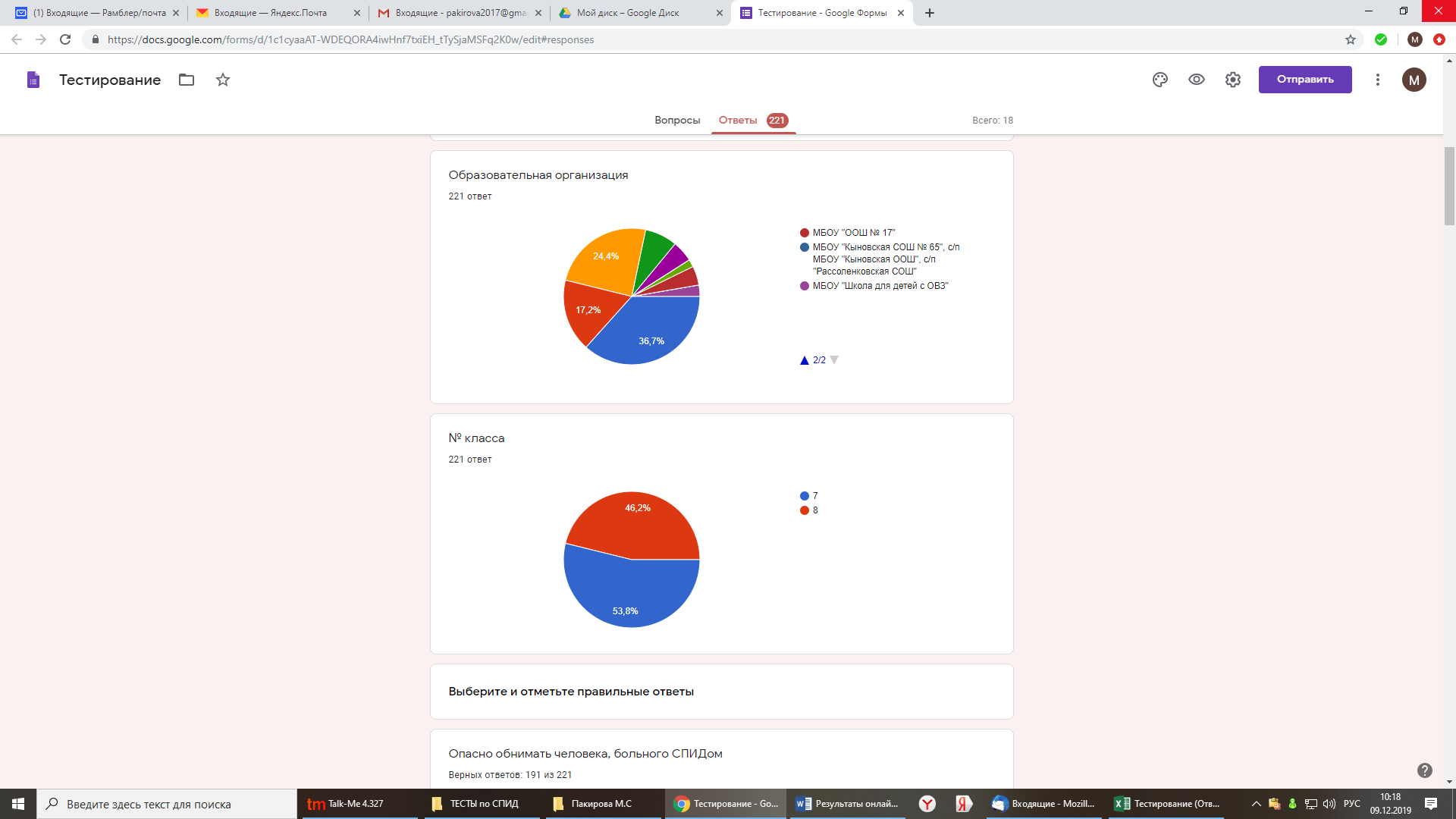 7 кл. – 1198 кл. –102приняли участие 506 обучающихся 9-11 классов: 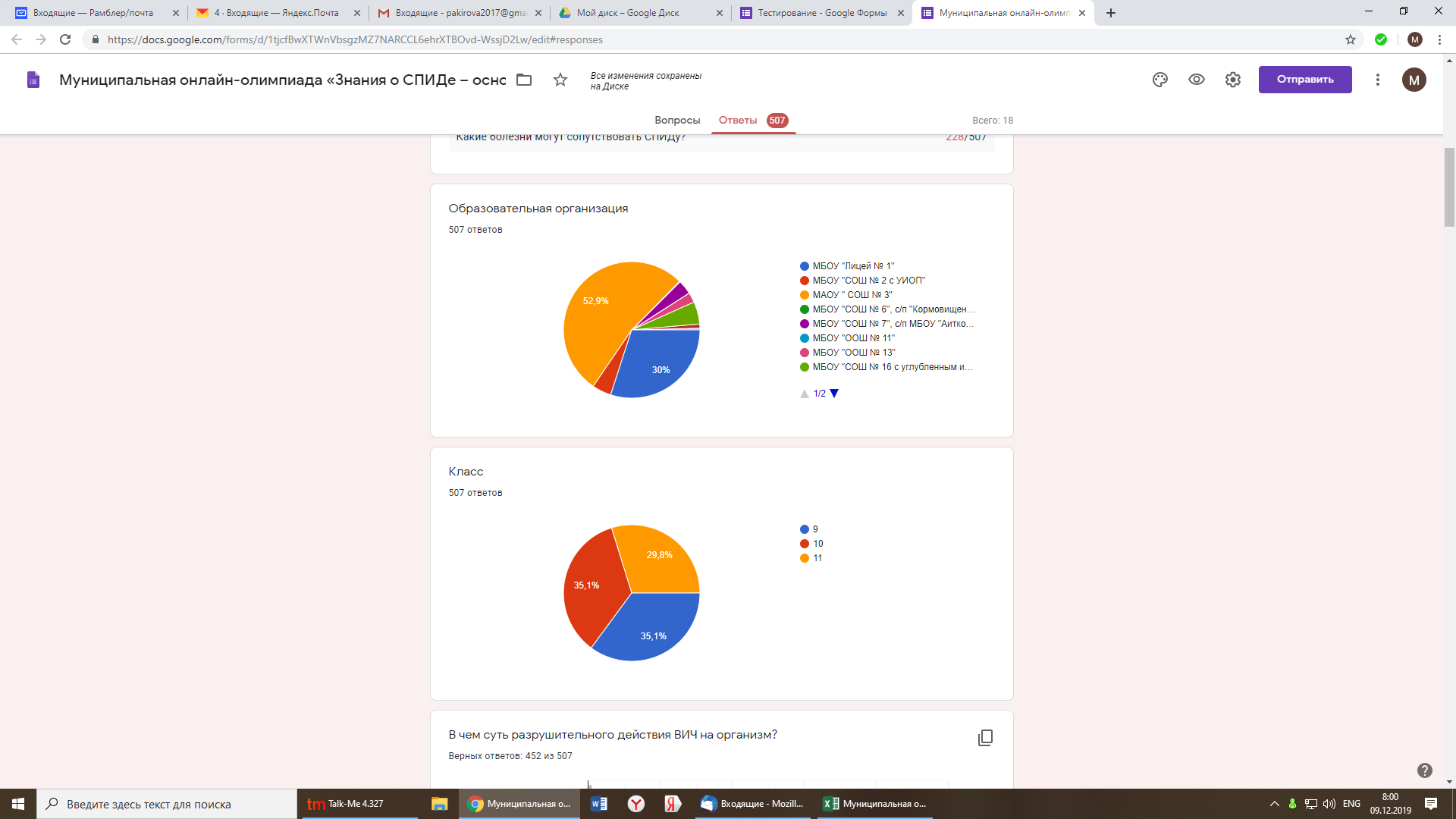 9 кл. – 17810 кл. –17811 кл. – 151Тест на проверку знаний по ВИЧ/СПИД содержал 18 вопросов, требующих определения правильного ответа. Были предложены тесты для обучающихся 7 – 8 классов  и  9 - 11 классов.Анализ представленных ответов позволил определить уровень информированности обучающихся по предложенной теме. Так, для старшеклассников не представило трудности правильно ответить на вопрос, что такое СПИД, в чем суть разрушительного действия ВИЧ на организм, определить пути передачи ВИЧ-инфекции и предотвращения заражения. Однако вопрос «С какого момента после инфицирования человек может заразить других» вызвал затруднение. Многие считают: после окончания периода «окна» и когда СПИД разовьется. 20, 3% участников олимпиады не могли назвать, по каким признакам можно диагностировать заболевание и какие болезни могут сопутствовать СПИД.       Обучающиеся 7 - 8 классов считают, что СПИДом болеют не только гомосексуалисты и определить по внешнему виду человека невозможно, инфицирован ли он ВИЧ.       При ответе на вопрос «ВИЧ и СПИД одно и то же» 144 человека ответили «нет», а 76 – «да». 30% убеждены, что от ВИЧ существует вакцина.         Следует отметить достаточно слабые знания обучающихся о путях заражения ВИЧ. От 20 до 30 % участников олимпиады считают, что ВИЧ можно заразиться, пользуясь общественным туалетом, можно стать ВИЧ-инфицированным от укуса комара, если ВИЧ-инфицированный или больной СПИДом чихает или кашляет на тебя, опасно обнимать человека, больного СПИДом. 74% отметили, что симптомы СПИДа напоминают симптомы других заболеваний.     Кроме числа правильных ответов, при подведении итогов онлайн-олимпиады учитывалось и количество несовершеннолетних образовательных организаций, участвующих в олимпиаде. Наиболее многочисленными среди участников в онлайн-олимпиаде  оказались группы обучающихся МБОУ «Лицей № 1», МАОУ «СОШ № 3» и МБОУ «СОШ № 2 с УИОП». Они же набрали наибольшее количество баллов за правильные ответы.     Можно отметить неплохой средний балл ответов обучающихся МБОУ «СОШ № 16 с УИОП» - 16, 25  (7 – 8 классы), 16 (9 – 11 классы), МБОУ «СОШ № 6»  - 15, 29 (7 -8 классы). Однако количество обучающихся этих школ, принявших участие в онлайн-олимпиаде,  остается низким.    По решению жюри, все образовательные организации, принявшие участие в онлайн-олимпиаде, получают электронные сертификаты участия.    Сертификаты активного участника онлайн-олимпиады и подарки получают образовательные организации, представившие наибольшее количество участников и высокое число баллов:Выводы и предложения:1. Муниципальная онлайн-олимпиада для подростков «Знания о СПИДе – основа профилактики заболевания»  проведена в соответствии с Положением об онлайн-олимпиаде.2. Не все ОО внимательно ознакомились с Положением, так как информацию о проведении муниципальной олимпиады, пройдя по ссылке, предоставили только 14 ответственных за организацию олимпиады и данные не соответствуют общему количеству подростков, участвующих в онлайн- олимпиаде, что свидетельствует о низком уровне организации мероприятия. 3. Уровень информированности несовершеннолетних по проблеме ВИЧ/СПИД остается невысоким, что требует при планировании дальнейшей работы акцентировать внимание на формировании культуры здорового образа жизни подростков.10.12.2019 г.                                                                       Справку подготовила Якушева Т.П.,                                                                                             методист МАУ ДПО «ЦНМО», ответственная за проведение онлайн-олимпиадыОООбщее количество участниковОбщее количество балловСредний баллМБОУ «Лицей № 1»81110713,67МБОУ «СОШ № 2 с УИОП»4865013,54МАОУ «СОШ № 3»5468812,74МБОУ «СОШ № 6»1726015,29МБОУ «СОШ № 7»1112611,45МБОУ «СОШ № 16 с     УИОП»46516,25МБОУ «Школа для детей с ОВЗ»68614,33ОООбщее количество участниковОбщее количество балловСредний баллМБОУ «Лицей № 1»152179511,81МБОУ «СОШ № 2 с УИОП»3947112,08МАОУ «СОШ № 3»268361813,5МБОУ «СОШ № 6»11616МБОУ «СОШ № 7»1724314,29МБОУ «СОШ № 16 с УИОП»2732111,89МБОУ «Школа для детей с ОВЗ»22211ООКоличество участниковОбщее количество балловМАОУ «СОШ № 3»3224306МБОУ «Лицей № 1»2332902МБОУ «СОШ № 2 с УИОП»871121